Инвестиционная площадка № 67-10-58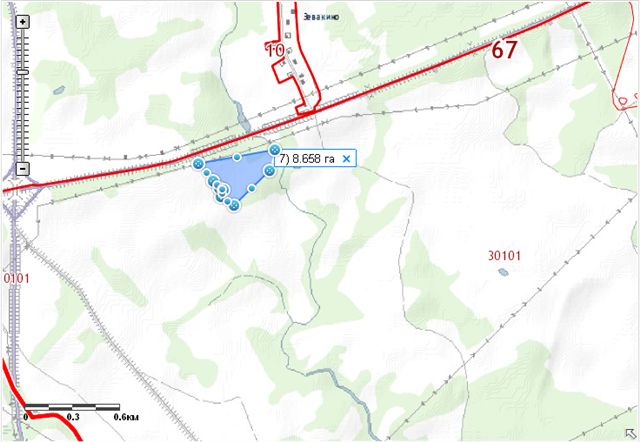 1. Месторасположение:- Смоленская область, Кардымовский район,   Мольковское сельское поселение, южнее д.Зевакино, западнее р.Еревня, - расстояние до г. Москвы: 390 км;- расстояние до г. Смоленска: 19 км;- расстояние до п. Кардымово-7 км.2. Характеристика участка:- площадь – 8,6 га;- категория земель – земли сельскохозяйственного назначения;-форма собственности – муниципальная собственность.3. Подъездные пути:Железная дорога направления Москва-Западная Европа -5,3 км,Автодорога «Смоленск-Вязьма-Зубцов» - 0,03 км.4. Инженерные коммуникации:-газоснабжение–ориентировочное расстояние 9,0 км;-  электроснабжение –ориентировочное расстояние 0,05 км;  -  водоснабжение – точка подключения 2,8 км (д.Духовская)5. Условия предоставления:- аренда,- покупка.